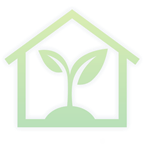 EDITABLE STUDY SHEETSGod’s Greenhouse: How to Grow People God’s WayAuthor: Tom Swartzweldergodsgreenhouse.netGod’s Greenhouse: How to Grow People God’s WayToday’s Subject: Foundational Principles Key Question: What does God expect our church to be? Let’s find out!_________________ of God. _________________ of God. _________________ of God. _________________ of God. _________________ of God. _________________ of God. _________________ of God. The first two letters in “gospel” are _____._________________ of God. _________________ of God.  _________________ of God.  Our central text for this very important series is 1 Corinthians 3:9, “For we are God’s fellow workers, also known as God’s coworkers. You, as God’s people, are God’s field. You are God’s farm. You are God’s garden. You are the place where God grows things. You are also God’s building.” The King James Version uses the word “husbandry.” A husbandry is the practice of cultivating crops. Our church is a place where God ____________ people! “___________ cannot do it without _________ and He has chosen not to do it without _____________!”How much do you want a church where people can grow?God’s Greenhouse: How to Grow People God’s WayToday’s Subject: God’s First Greenhouse Our central text for this series is 1 Corinthians 3:9, “You are God’s farm/cultivated field/ garden.” We could also translate this phrase, “You are God’s ____________.”The Bible ____________ with God’s first greenhouse.The name ______________ means “delight.” Our first goal is to create an environment where _______________ His children.Tom Bandy’s diagnosis of many churches: “We have made many church _______________ but not many _____________.”The Characteristics Of God’s First Garden _________________ fruit. _________________ begets like.Every _____________ supplied.State of ___________________.Authentic _________________. Absent _________________.____________________ home.__________________ God.Warning _______________. Tree of ________________. God’s Greenhouse: How to Grow People God’s WayToday’s Subject: Characteristics of a Spiritual Greenhouse Our central text for this series is 1 Corinthians 3:9 “you (speaking of us at _________________ Church) are God’s farm/cultivated field/ garden.” We could also translate this phrase, “You are God’s ____________.”Our church is the place where God ____________ people! But none of this is possible unless we first have a condition (greenhouse environment) where God is free to work in the hearts of His people. It is then that we experience a true, lasting revival!!!Each one of these people is a ______________ for us to grow in God’s greenhouse.Our first goal is to ________________ an environment where God can grow His children. Am I growing as a Christian? YES   NO  Am I helping anyone to grow as a Christian? YES   NO Lessons From A Common, Ordinary Greenhouse1. _________________ owner. Jesus said, “Upon this rock _______ will build _______ church.” (Matthew 16:18)“My” means “our.” YES   NOWhen God finds a church that is growing healthy Christians, God sends that church plenty of ___________ to work with. _________________. The Jerusalem church allowed God to be in the ___________________ of every single ministry! Is Jesus in the middle of this ministry? YES NOWill our ministry help create a greenhouse environment so that people can grow in our church? YES NO ___________________.___________________. Churches do not have a growing environment when they have continual _____________.___________________.___________________.___________________._____________-through. “Good news travels fast in this church, but bad news travels even ___________!” ___________________.________________. Our greenhouse is for large plants called __________________ and small plants called ________________. Does God trust us enough to invest His seed in our church?All of it   Some of it   None of itGod’s Greenhouse: How to Grow People God’s WayToday’s Subject: The Pneuma in the GreenhouseOur central text for this series is 1 Corinthians 3:9, “you (speaking of us at _________________ Church) are God’s farm/cultivated field/ garden.” We could also translate this phrase, “You are God’s ____________.” Our church is the place where God ___________ people.Plants need ________________ in order to grow.All of us have heard of a pneumatic tool (a tool which operates by ________ pressure). The word pneumatic comes from the Greek word pneuma which means __________ or ______________. The same word is used for the Holy _______________ (pneuma). The Holy Spirit is the air in God’s greenhouse! Without Him there is no life! (See 1 Corinthians 3:16 and Ephesians 2:22.)How to have the Holy Spirit present in a church service: 1. Ask Him to __________ with you.2. Ask Him to __________________ through you!3. Ask Him to remind you that He is a Person with _________________. How can we disturb the Holy Spirit?Unnecessarily __________ in church.Not ___________ one another in a holy manner.Not having a _______________ attitude.Hindering the time of ____________.4. Ask Him to show you the __________ in your brothers and sisters.5. Ask Him to speak to ______________ in every service.He will do this through the:________________________________________ ____________________________________________________________God’s Greenhouse: How to Grow People God’s WayToday’s Subject: Warning Signs Our central text for this series is 1 Corinthians 3:9, “you (speaking of us at _________________Church) are God’s farm/cultivated field/ garden.” We could also translate this phrase, “You are God’s Greenhouse.” Our church is the place where God grows people.Can God remove His presence from a local church? ________ The _________________ represents God’s light or presence in a local church. The church at Ephesus closed because it was no longer a ____________ church for God to grow people! The key issue for churches in the 21st century will be church ________________, not church growth. When congregations are healthy, they grow the way God intends. Healthy churches don’t need _____________ – they grow naturally. What causes a greenhouse to fail? Wrong ________________ by the workers. Is this a problem for me? Yes NoWrong ________________ are used. Is this a problem for me? Yes NoWrong ________________ are used (list them below). Circle those that are a problem for me. _________________________________________________________________________________________________________________________Wrong ________________ is pursued. Is this a problem for me? Yes No“To develop an ______________ where God can plant His seed and bring that seed to full maturity in Jesus Christ.”God’s Greenhouse: How to Grow People God’s WayToday’s Subject: Key Ingredients to a Successful Greenhouse Environment Text: 1 Corinthians 3:1-10, the key phrase is in vs 9: “We are God’s _______________.” The work cannot be done without ___________, but He has decided not to do it without ____________! Key Question: What kind of people does “US” have to be in order for God to do His work? Remember this: We don’t come here to boss but we come here to _______________ and it is a wonderful privilege to serve Jesus at __________________ Church! Answer to Question A above: “US” is not based upon our _________________ but upon our ______________________. The four keys to a successful greenhouse are:1. _________________ - the only thing which is more beautiful than a flower is a mature, Spirit-filled Christian who looks just like ________________. The only way this goal can be achieved is to ____________ them one by one and then to ____________ them one by one!!! Do you think this is a good way to express our goal?2. _________________ are followed. If you want God to give the increase, then do the planting and watering God’s way! There is ________ substitute for doing it God’s way. Most of our problems happen when we do it our own way! 3. ____________________ - this is not a playtime! The reality is everyone we touch will live ______________ (Matthew 25:46).  The enemy of every life is the devil; the hope of every life is Jesus Christ; we are the only ones who can share that hope with others!4. ____________________ - there is an old saying, “Everything rises and falls on ________________.”Above all, you must believe in what you are doing! If you do not believe, you will fall beneath the criticism of others, the unfaithfulness of many, and the lack of support for the cause.Secret to success: Never do it for the people because the people as a whole will never truly appreciate the effort. Instead, do it for Him! He always knows! Yes, Do It For Him!God’s Greenhouse: an environment where God can plant His seed and bring that seed to full maturity in Jesus Christ.God’s Greenhouse: How to Grow People God’s WayToday’s Subject: A Kinder, Gentler Church ACHIEVABLE GOAL: “Helping Believers ________ Together In _______ Through ______ And Forgiveness.” _______________ practiced this goal in his everyday life. What would you most like to be known for? _____________________He was:______________________.Controlled by the ___________________.Full of _______________.Four Identifying Characteristics of A Barnabas:A __________________ Christian. This is the way the Bible introduces Barnabas to us. TRUE or FALSE - Barnabas would see a need then respond to that need.The name Barnabas means “_________” of encouragement.” Encouragement is translated from the Greek word paraklete. Would Barnabas be a good man to have in our church? _______Made everyone _____________________. Everyone was _____________ of Sheriff Saul _______________ comes to Saul’s rescue. Our city is full of Saul’s who need a Barnabas to help them grow! Willing to take _____________ place. The original order was 1. Barnabas then 2. Saul. Who eventually became the more important? ______________John the Baptist: “Jesus must ______________, but I must _____________.”____________________ others.Barnabas and Paul disagreed over a young man named _______________. Who was more forgiving?   Barnabas    Paul Do I ever need a second chance? _______________How many chances do I need? _____________________ Late in his life Paul said, “Mark is ______________ to me for the ministry.” Helping believers grow together in Him through love and forgiveness.God’s Greenhouse: How to Grow People God’s WayToday’s Subject: What Has to Happen Before I Can Grow? KEY QUESTION: Which Comes First? Growth or Life?You cannot spiritually _______ that which is spiritually _______.Jesus taught Nicodemus, “Unless one is ________________ he cannot see the kingdom of God.” One of the greatest problems in Christianity today is we are trying to _______________ who are spiritually dead. There are two worlds: ______________ and _______________.Can a man be dead spiritually but alive physically? __________________ follows life and that life takes place in the center of your ___________!KEY: “Except a man be born again he cannot see, experience, comprehend or understand the spiritual kingdom of God.” Eight items the unsaved person cannot experience:The person and pleasures of the __________________. The importance of a _____________ experience. The power of _______________________. The richness of the _______________________. The ___________________ for his life. Do you feel you have wasted your life in obeying the will of God? _____________Being in God’s _______________. Kosmos has the idea of an _________________ system._____________ escape from the eternal judgment to come. “God gave the right to become children of God to as many as received Jesus!” All _______ can do is make an effort to tell them. Only _________ can open their heart, and only ________ can believe for the salvation of their soul. The ______________ of seeing someone born again. “They that sow in __________ shall reap in joy.” Helping believers grow together in Him through love and forgiveness.God’s Greenhouse: How to Grow People God’s WayToday’s Subject: How the Devil Turns an ‘US’ Church into an ‘I’ Church “Behold, how good and how pleasant it is for brethren to dwell together in ___________!” (Psalm 133:3)One of the devil’s names is Abaddon in the Hebrew language and Apollyon in the Greek language. Both of those names mean ___________________. Jesus taught in Matthew 12:25, “A divided kingdom is headed for destruction. A divided city cannot survive. A divided home cannot stand.” Based upon that principle we can also say, “A divided _________ cannot stand either.” The number one goal of the devil is to divide our church, and the devil will begin with ___________. Three ways the devil will divide us:_________________________. ______________: deep theologian. ______________: polished, eloquent. ______________: Pentecostal Baptist. ______________: just honorable mention! _____________ control. Three common-sense words: _________   _________ ___________. _____________ - the meekest man in all the earth. Meekness means “keeping one’s power _______ control.”_____________ - “I die daily . . . least among all the apostles.” _______________ priorities. The devil takes the way I’m made and turns it against the way you’re made because we don’t see things the same way.Another word for “priority” is _____________.We believe in our ministry so much we think our ministry ought to be the _________ priority in the church. What would a one-hundred-piece puzzle look like if all one hundred pieces looked exactly like one piece? _________How effective would this church be if everyone had the same ministry as mine? “All together the links make the chain,All together the cents make the dollar,All together the bricks make the wall,All together the shingles make the roof,All together Christians can do great things.”Helping believers grow together in Him through love and forgiveness.God’s Greenhouse: How to Grow People God’s WayToday’s Subject: When Togetherness Becomes Real Togetherness “Growth is never by mere chance; it is the result of forces working ________________.” (James Cash Penney)Acts 2:44 - “and all who believed were _____________.” Ephesians 4:3 - “endeavor (the Greek word spoudazo means to do our best or work hard) to keep the _________ created by the Holy Spirit in the bond of peace.” Four essential types of togetherness:_____________________ togetherness. The Greek work hypertasso speaks of submission in the sense of a voluntary yielding of ourselves in love to someone else. _____________ took a back seat to Elijah!_________________ togetherness. “Let all things be done _____________ and in ___________.” (1 Cor. 14:40)Each one of us has a role in this church._______________ togetherness. Doctrine is similar to the ____________ of your body.Ephesians, Galatians, Philippians, and Colossians: The first half of those books is dedicated to ____________ – to what you must __________. The second half of those books is dedicated to how you ___________. It would be horrible to be sincere about the wrong belief! ________________ togetherness. Was the early church inclusive or exclusive? (Circle one.)Which plant best represents your personality? ________Did you identify anyone today whom you can help? ______“All together the links make the chain,All together the cents make the dollar,All together the bricks make the wall,All together the shingles make the roof,All together Christians can do great things.”Helping believers grow together in Him through love and forgiveness.God’s Greenhouse: How to Grow People God’s WayToday’s Subject: How to Be an Effective Co-Worker with God My job title is “_______________ with God.”Jesus said, “Take My __________ upon you! _________ get in one side, and I will get in the other side, and we’ll work together!” Four Secrets To Being An Effective Co-Worker:Sow yourself in the _____________________. The first words of the Matthew 13 parable are, “Behold, the _______________.”“The harvest is plentiful, but the laborers are few; therefore, pray earnestly to the Lord of the harvest to send out _____________ into his harvest.” (Matthew 9:36-37)“He who goes out weeping, bearing the __________ for sowing, shall come home with shouts of joy, bringing his sheaves with him.” (Psalm 126:5-6) “Go ye into all the __________, and preach the gospel to every creature.” (Mark 16:15)_____________ positive can happen without ______ sowing! Sow the _______________. “My Word shall not return to Me void or empty. My Word will __________ whatever I please!” (Isaiah 55:11)Sow _______________ seed. Some seed will not produce but God _____________ some seed will produce.Result #1 - ____________ minded hearer. Result #2 - ____________ minded hearer. Emotions are much more _____________ than faith! Faith goes deep! Result #3 - ____________ minded hearer. Result #4 - ____________ minded hearer. Sow _______________ a harvest. “They that sow in tears shall reap in joy. He that goeth forth and weepeth, bearing precious seed, shall doubtless come again with rejoicing, bringing his sheaves with him.” (Psalm 126)What is a hundredfold return?_____ _____ _____ _____ _____% return on investment.Helping believers grow together in Him through love and forgiveness.God’s Greenhouse: How to Grow People God’s WayToday’s Subject: Where Togetherness Becomes Heavenly Togetherness – Part 1 “Blessed be the God and Father of our Lord Jesus Christ who has blessed us with all spiritual blessings in heavenly places ______________.”This Subject is not about “how to get togetherness” or “what is togetherness” but “___________ is togetherness?”True spiritual togetherness is both a vertical and horizontal relationship. It is with __________ and _______________. This togetherness comes from ___________ itself!Three Errors In Our View Of Togetherness:We are spiritually together because we are united in an ___________.A well-written church ____________ will bring spiritual togetherness. Togetherness is the result of us being ___________ of the same church. DEFINITION: Spiritual togetherness must be rooted in the _____________________. What Is Heavenly Togetherness?We have the _________________. _______________ lives in me! (Galatians 2:20)We are members of His __________. (Ephesians 5:30)Just as the cookie is now being absorbed into the body, we have been vitally _________ with the life of Jesus Christ! No one can say, “I have more of Jesus than you do.” We have the same _____________. “Jesus Christ has been appointed to be the head over all things to the __________.” (Ephesians 1:22)We’re like the _______; Jesus is like the Head.We have the same _______________. God has made everything available which is necessary to do the work of God. All of these blessings are located _____________.Helping believers grow together in Him through love and forgiveness.God’s Greenhouse: How to Grow People God’s WayToday’s Subject: Where Togetherness Becomes Heavenly Togetherness – Part 2 “Blessed be the God and Father of our Lord Jesus Christ who has blessed us with all spiritual blessings in heavenly places _______.”Being “in Christ” is like ________ (name) inside the ark! What Is Heavenly Togetherness?We have the same _____________. Christ lives in me! (Galatians 2:20)We are members of His body. (Ephesians 5:30)We have the same ______________. “Jesus Christ has been appointed to be the head over all things to the church.” (Ephesians 1:22)We’re like the arm; Jesus is like the Head.We have the same _____________. God has made everything available which is necessary to do the work of God. All of these blessings are located in Christ.We have the same _______________. God sees all of us as having the same title and that title is ________________. “For this reason I bow my knees before the Father, from whom every _________ in heaven and on earth derives its name.” (Ephesians 3:14-15)We enjoy a ________ and ________ relationship!We have the same _________________. I have the same anointing as the _________ Christian I know. “We were all made to drink of ______ Spirit.” (1 Corinthians 12:13)Lord means ___________; Jesus means __________; Christ means ____________. We have the same _____________. God sees us as already being in ___________. The _________ sees us as already being invincible.Sin sees us as no longer being under its ___________.The world sees us as belonging to another __________.Helping believers grow together in Him through love and forgiveness.God’s Greenhouse: How to Grow People God’s Way”Today’s Subject: The Teeter-Totter of SuccessThere are ________ rooms in God’s Greenhouse that must be mastered by the sower. 1 Corinthians 12, 13, and 14 form a teeter-totter! You must include all three chapters in your own sowing ministry in order for your ministry to be truly effective.Keys To An Effective Sowing MinistryAn effective sowing ministry begins with a ______________. A __________ is a place for teaching, study and, learning.Chapter _______ represents the classroom experience.Chapter twelve is the classroom where we learn what God has ___________________. We sow that ministry in others!Everyone is _____________ for Jesus. This special ability is called a _______________. Whatever I am _________ at is what I need to do for Jesus. We receive this spiritual gift when God ______________.____________ made the decision about my spiritual gift.My ministry will be a ministry worth sowing in the lives of the people I meet!An effective sowing ministry requires a ______________. A laboratory is a place where you put your learning into _____________. Chapter _______ represents the laboratory experience.God has ___________ for everyone to follow. The ______ are like guard rails to keep me from hurting the ministry. An effective sowing ministry is completed with a __________. The purpose of a hallway is to _________ rooms. Our hallway is __________ and _____________.Chapter ________ joins the classroom with the laboratory. It makes our sowing ministry worthwhile! Helping believers grow together in Him through love and forgiveness.God’s Greenhouse: How to Grow People God’s WayToday’s Subject: Where Love Begins But Does Not End“My beloved friends, let us continually love one another with an agape, selfless kind of love. This kind of agape love originates with God. Everyone who loves in this selfless way is born again of God and knows God in daily experience. The one who does not love in this way does not know God because God Himself is love.” (1 John 4)“Through the action of __________ one another all men shall know you are my disciples.” (John 13:35)Love and forgiveness are not only an _________ but they are also ______________. What’s Love Got To Do With It? Everything!The _______________of love. “Love is of God” is another way of saying love _________ from God. God Himself is the _________ of love. He is the _________ of love. Without Him, there is no love! All of creation loves because He loved first! The ______________ of love. The word distort has the idea of _________ something from its original meaning.Sin _________ the arrow. Sin twisted or _______the arrow. The devil has distorted love into _________. Lust can exist at the same time that you are “hating one another.” That means lust is not love! The devil has distorted love for others into love for ______. The devil has distorted love for the opposite sex into love for the _________ sex. The ______________ of love. The only way we can have this supernatural love for one another is if the God of love ________ in our hearts.True love is God loving _________ through us!Helping believers grow together in Him through love and forgiveness.God’s Greenhouse: How to Grow People God’s WayToday’s Subject: What It Means to Love Like God1 John 4:7, “My beloved friends, let us continually love one another with an agape, selfless kind of love. This kind of agape love comes from God or more literally originates with God as its source.” 1 John 4:19, “We love because He first loved us.” John 3:16, “For God so loved the world that He gave His only begotten Son that whosoever _________ in Him should not perish but have everlasting life.” Are you a believer? YES    NOWhat God Does And Wants Us To Do!God loves a world of less than ____________ humanity – so can I. We are ______________ (verse six).We are also ___________ (verse six).We are ______________ (verse eight). The Greek word harmartia means “missing the _________.” We are God’s _____________ (verse ten). God loves the world enough to give it His ____________ – so can I. No one is ___________ at the cross!Jesus preached a “whosoever will” gospel!God has called me to love ____________ as God has loved me.God is love, and He wishes to reproduce that love in our ___________ through the Holy Spirit! God loves the world with an ___________ love – so can I. There are only two kinds of people in the world: enemies of God and reconciled to God. TRUE    FALSEGod’s love for His enemies will stop at the grave. TRUE    FALSEFrom the cradle to the grave Jesus loved people! We can keep loving others if we stay focused on the ____________ of the individual rather than the ___________ of the individual!The value of every individual:______________.______________.______________. Helping believers grow together in Him through love and forgiveness.God’s Greenhouse: How to Grow People God’s WayToday’s Subject: L-O-V-E Can Be Spelled J-E-S-U-S The _________ (Greek agape) chapter of the Bible is 1 Corinthians 13. When we think of love and what love is, can we also think of you? ______What Does Love Accomplish?The love of Jesus knows how to ____________________. The greatest problem in churches is people ____________ with one another. God says He can __________ my nature by filling me with His love! Exceedingly patient - Do I realize how patient God is with me? ______ Am I patient with those to whom it is difficult to minister? ______ Have I tried to be understanding? ______ Am I patient with others as I expect them to be with me? ______ Kind - Do I unconsciously wear a smile or a frown? ______ Do I look for opportunities to help others? ______ Not envious - “All I need in life is a __________ through it.” Have I thought that God does not love me? ______ Am I jealous of another’s success, money, good looks, or popularity? ______ Do I grieve at the prosperity of others? ______ Have I spent more time in envying others than in an attempt to improve myself? ______ Have I ever wanted someone to die? ______ The love of Jesus _____________ our superiority complex. We have a basic need for something called significance.Love changes my relationship to my own ________ being.Not boastful or puffed up - Have I talked too much, especially about myself? ______ Do I realize that boasting is often a sign of inner weakness and insecurity? ______ Have I refused to admit when I was wrong? ______ How often do I use the word “I”? ______ Must I always be in the limelight? ______Behaves properly - Love is always a ____________. Have I been vulgar and crude in actions and conversations? ______ Have I purposely disobeyed the normal rules of courtesy? ______ Do I enjoy making fun of other people? ______Seeks not its own benefit - Have I acted like a spoiled child? ______ Do I fail to consider the needs and desires of others? ______ Do I try to work deals for my advancement? ______ Do I camouflage my own desires as the needs of others? ______ Must I win every time? Am I a poor loser? ______The love of Jesus conquers the ______________________. Love (Jesus) changes us on the outside, changes us on the inside, then strengthens us in our battle with sin! Not irritable - The devil will make _________ that conflicts arise in my Christian life. Are my feelings easily hurt? ______ Am I touchy? ______ Do I become resentful when things don’t go my way? ______ Do I lose my temper to cover up my own weakness? ______ Do I justify losing my temper by saying it makes me feel better, but forget the effect upon other people? ______ Do I let little inconveniences and annoyances irritate me? ______Thinks no _______ - Am I always trying to find faults and imperfections in other people? ______ Am I suspicious of other people? ______ Do I throw cold water on others’ enthusiasm? ______ Is my pessimism really resentment and envy? ______ No rejoicing in _______.Rejoices in the _______. Do I try to degrade others to elevate myself? ______ Do I tease to belittle people? ______ Have I ever been glad at the misfortunes of others? ______ Am I happy to hear others speak ill of someone I do not like? ______ Have I engaged in or encouraged gossip? ______ Do I have a “get-even” attitude when others do me wrong? ______ Can I laugh at my mistakes when I know I am wrong? ______ Do I grieve and resolve not to repeat the same mistakes? ______The love of Jesus is not _______________ by circumstances. Bears all things – ________ covers a multitude of sins!Believes all things - You can’t be full of love and full of ____________ at the same time!Endures all things - Do I try to see some good in every person? ______ Am I willing to make allowances for small mistakes? ______ Do I do my best or am I content with mediocrity? ______ Do I hold grudges? Helping believers grow together in Him through love and forgiveness.God’s Greenhouse: How to Grow People God’s WayToday’s Subject: The Fundamentals of Forgiveness Forgiveness is the missing piece in the puzzle of successful relationships.Alexander Pope: “To err is __________, to forgive, divine.” We must know how to forgive, so we don’t ever lose the people we love so very much.How To Forgive – Part 1What is ____________________? The Greek word aphesis means to ________________ as in the sense the debt is no longer attached to you. The Greek word charizomai has the idea of “_______________ providing forgiveness.” You are either __________% forgiven or you are not forgiven. Forgiveness has the idea of ____________ a wrong so the wrong can never come back to haunt you.Corrie ten Boom: “Forgiveness is an act of the ________, and the will can function regardless of the temperature of the heart.” Forgiveness IS or IS NOT an action based upon our emotions. On what basis does __________ forgive? God forgives for ____________ sake.Christ lived a ______________ life.Christ did what He was ____________ to do.Christ offered a ____________ sacrifice. Christ rose from the dead as the _______ fruits of the new creation. How _______ does God forgive when He saved me? When God saves you, He forgives ________ of your sin. In John 13, salvation is described as a ___________. It pictures a complete, once-for-all cleansing from sin. Daily cleansing is described as washing your ______________. I only ask _______ for the forgiveness of salvation, but I have asked __________ of times for the forgiveness of my daily sins! My daily sins hinder my fellowship with the Lord but have no effect upon my salvation.What is the _______________ of forgiveness? C. S. Lewis: “To be a Christian means to forgive the inexcusable because God has forgiven the inexcusable in you.”Forgiving others begins with our remembering how much we have been forgiven! God forgave us _______ than we will ever need to forgive anyone. Helping believers grow together in Him through love and forgiveness.God’s Greenhouse: How to Grow People God’s WayToday’s Subject: How to Set the Prisoners Free Everyone faces issues in life which help shape our character. One of the most important issues is in the area of forgiveness. (CIRCLE THE ANSWER) Would I rather attend a forgiving church or an unforgiving church? Would I rather attend a loving church or an unloving church? How To Forgive – Part 2Do I want reconciliation or ____________________? Jesus said, “________ your enemies and ___________ those who curse you.” (Matthew 5:44)The way of ________ chooses reconciliation; the way of ________ chooses to get even. Will an unforgiving spirit affect my ___________ life? “Husbands, treat your wives _______ so your prayers to God will not be hindered.” (1 Peter 3:8)There are plenty of issues upon which people can __________ without being disagreeable. How can I ___________ a forgiving spirit? Martin Luther King, Jr.: “Forgiveness is not an occasional act, it is a __________ attitude.” Rank your ____________ in comparison to Christ’s suffering on the cross. Count your ___________ before you count your curses! ___________ your prayer time with a prayer for the offender. Pray every day for a ___________ spirit. A forgiving spirit is often made possible by a _________ spirit! What happens if I ___________ forgive? Luke 15’s story is about the prodigal son and the ________ brother.The elder brother is the person who thinks the church _________ him something. Jesus said, “If you forgive people for what they do wrong to you, your heavenly Father will also forgive you. But if you don’t forgive people, your Father will not forgive what you do wrong.” (Matthew 6:14-15) When you forgive someone who has injured you, you actually set __________ prisoners free. The first prisoner is the person who has offended you. The second prisoner is ___________. Helping believers grow together in Him through love and forgiveness.God’s Greenhouse: How to Grow People God’s WayToday’s Subject: A Dog’s Sermon about Forgiveness Forgiveness is the key to maintaining a good relationship with everyone I love including my spouse, children, friends, and especially, my church. How To Forgive – Part 3What happens if I ____________________? Galatians 6:1 – “____________ such a one in the spirit of meekness or gentleness.”Restore = Greek katarizo = English artisan = an expert at ___________ or renewing an object to its original design. We have been called to a ministry of ___________ people or restoring people. What happens if I _____________ and ask for forgiveness? I have honored my _________ by doing what He told me to do.  I have honored myself by doing what I know is ___________. I have honored the process by doing the only thing I can _______. Can forgiveness be experienced in a ___________ situation? The _____________ represents the most difficult situation of all time for forgiveness to take place.A ___________ said, “Lord, remember me!”Does forgiveness require mentally ______________? Forgiveness means practically forgetting. Covered sin = forgiven sin = settled sin! Forgiveness is an act of the ____________.  How ________ should I forgive? Answer: ______ X _______ = __________. We can ________ forgiving others only if Christ stops forgiving us.  What happens if the offender does not ______________?Don’t begin an apology with the two-letter word _________. Reconciliation occurs when an apology is offered, and the apology is _____________.How can I forgive ______________? C. S. Lewis: “I think that if God forgives us, we must forgive ourselves. Otherwise, it is almost like setting up ourselves as a higher tribunal than Him.” First, face the ___________. Second, _________ your direction and seek God’s forgiveness. Third, ___________ your life upon God’s forgiveness. How should ___________ handle being sinned against?__________ your responsibility as the injured party to seek reconciliation by making the offender aware of what he has done. Most likely the offender will _________. The matter is settled.If the problem persists, take two or three __________ and try again.If the problem persists, take the matter to God’s __________.Helping believers grow together in Him through love and forgiveness.